СУ'' Отец Паисий'' – с. Медковец, област Монтана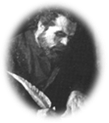 3670 Медковец, ул. Георги Димитров 25, тел.: 09727/2126СИСТЕМА ЗА ВЗАИМОДЕЙСТВИЕМЕЖДУ УЧИТЕЛИТЕ, УЧЕНИЦИТЕИ ТЕХНИТЕ ЛИЧНИ ЛЕКАРИВ СУ „ОТЕЦ ПАИСИЙ“- с. МедковецЗА УЧЕБНАТА 2022/2023 ГОДИНА/Настоящата система е изготвена във връзка с МЕЖДУИНСТИТУЦИОНАЛЕН ПЛАН ЗА ДЕЙСТВИЕ за превенция на агресията и за засилване на сигурността в  образователните институции/I.НАЧИНИ НА ВЗАИМОДЕЙСТВИЕ МЕЖДУ УЧИТЕЛИ, УЧЕНИЦИ И ЛИЧНИ ЛЕКАРИ1. Класните ръководители и учителите взаимодействат/общуват с личните лекари на децата и учениците от училище по телефона, e-mail или чрез личен контакт, в зависимост от възникналата ситуация и необходимостта от своевременна и незабавна реакция при здравословен проблем.2. В началото на учебната година всички родители предоставят информация за личния лекар на ученика, както и негов личен или служебен телефонен номер за връзка при необходимост.3.Класните ръководители записват актуалната информация за личните лекари в Дневника на класа. Информацията е достъпна по всяко време.4.Родителите на ученици с хронични заболявания информират своевременно класния ръководител за заболяването на детето им и евентуални чести отсъствия по болет от училище.5. Учениците/Родителите уведомяват класните ръководители и учителите при възникнал здравословен проблем още в деня на посещение на личния лекар по телефона, чрез съобщение по съученик или друг близък, който да предаде в училище, чрез съобщение по телефона или друг източник.За учениците от подготвителна група и начален етап информацията може да се предоставя от родител или по-голям брат/сестра, който учи в училище.6. Медицинските /извинителни/ бележки от личните лекари се предоставят на класния ръководител в тридневен срок след идване на ученика в училище, като родителят лично ги е подписал или предварително е провел телефонно обаждане, лична среща, e-mail за уведомяване на класния ръководител. Ако медицинската бележка не съдържа подпис на родителя или класният ръководител не е уведомен своевременно, то класният ръководител трябва да се свърже с личния лекар на детето и родителя, с цел установяване на достоверността на документа.(Чл.184 , ал.1, т.1 от Правилника на училището –Ученик може да отсъства по медицински причини – след представяне на медицински документ, издаден от лекар в лечебно заведение за първична или специализирана медицинска помощ, център за спешна медицинска помощ или спешно отделение на лечебно заведение за болнична помощ въз основа на данните от анамнезата, обективния статус от извършения преглед, резултатите от извършените изследвания и поставената диагноза, отразени в медицинската документация, и след потвърждение от родителя, представителя на детето или лицето, което полага грижи за детето, с писмо, по имейл или в телефонен разговор)7.Периодично класните ръководители осъществяват връзка (телефонен разговор или лична среща) с личните лекари на учениците си при чести боледувания.8.Медицинското лице към училището поддържа постоянен контакт с личните лекари на учениците.8.1. Всеки ученик има медицинско досие, в което се съдържа информация за личния лекар, телефони за контакти и адрес.8.2. Медицинското лице наблюдава и преценява здравословното състояние на детето и при нужда търси специализирана медицинска помощ. Своевременно информира родителите и класния ръководител.8.3 Медицинското лице проследява антропометричните данни на децата и извършването на имунизациите. При необходимост съдейства на родителите за преглед от личния лекар на детето и извършване на задължителните имунизации.8.4. При новооткрито заболяване или отклонение в развитието на детето медицинското лице задължително уведомява родителите, личния лекар на детето и класния ръководител.9.На табло в учителската стая са записани телефонните номера на всички лични лекари. На видно място са поставени в лекарския кабинет, канцеларията, дирекцията.10.Периодично директорът на училището осъществява преглед и контрол на медицинските документи, с които се извиняват отсъствията на учениците.11.През учебната година да се провеждат здравни беседи от медицинско лице, включително и от лични лекари на ученици, при отправена покана и по теми съобразени с възрастовите особености на децата и потребностите им.14.С картинки или рисунки да се изобрази ситуация/насилие, пострадало дете и други/ и стъпките на комуникация ученик-учител-медицинско лице/личен лекар-родител. Да бъдат публикувани на електронната страница на училището и разлепени във всички класни стаи, кабинети и коридори. 12.През учебната година да се проведе поне една тренинг-симулация между учители, ученици и лични лекари с практическа насоченост за действията на учители и ученици при възникване на екстремна ситуация, изискваща оказване на помощ на пострадал и намесата на лекар.13.Във всяка класна стая или учебен кабинет, както и по коридорите и във фоайето на училището на видно място да се изложат по подходящ начин стикери на телефон 112 за бърза реакция при необходимост в спешна ситуация.II.СЛУЧАИ, В КОИТО УЧИТЕЛИТЕ ЗАДЪЛЖИТЕЛНО ТРЯБВА ДА ПОТЪРСЯТ ЛИЧНИЯ ЛЕКАР НА УЧЕНИКА:1. При видимо неразположение на ученика в училище по време на учебен час или междучасие, независимо дали детето има конкретни оплаквания или търси помощ от учителя.2.При инцидент с дете.3.Ако дете е станало жертва на насилие.4.Ако забележи някакво отклонение от обичайното поведение на детето или необичайно поведение с агресивни прояви.5.Ако детето често отсъства от училище с медицинска бележка.III.СЛУЧАИ, В КОИТО ЛИЧНИТЕ ЛЕКАРИ ЗАДЪЛЖИТЕЛНО ТРЯБВА ДА ПОТЪРСЯТ УЧИТЕЛИТЕ НА УЧЕНИКА:1.За да го информира за претърпян инцидент с детето.2.За да информира за промяна в здравословното състояние на детето и необходимостта от продължително лечение.3.При тежко инфекциозно заболяване на детето.4.Личният лекар може да потърси помощ от учителите на детето, ако в поведението му забележи някакво отклонение от обичайното поведение, с цел да се избегнат нежелани последствия.5.Ако е разбрал или се съмнява за насилие в семейството.IV.СЛУЧАИ, В КОИТО УЧЕНИЦИТЕ ЗАДЪЛЖИТЕЛНО ТРЯБВА ДА ПОТЪРСЯТ УЧИТЕЛИТЕ И ЛИЧНИТЕ СЕ ЛЕКАРИ:1.Ако не се почувства добре в училище или вкъщи.2.Ако е станал жертва на насилие или свидетел на насилие.3.Ако вкъщи е преживял насилие или е станал свидетел или жертва на насилие в семейството.4.Ако знае за свой съученик, който преживял насилие или е станал свидетел или жертва на насилие в семейството, на улицата или в училище.5. Ако друго дете му е споделило, че е било жертва на насилие или не се чувства добре.6. Ако има някакви оплаквания, които не са обичайни или някаква промяна във физическото развитие го притеснява.